Распараджэннеаб фарміраванні вучэбных груп 1 курсаУ адпаведнасці з вучэбнымі планамі падрыхтоўкі спецыялістаў з вышэйшай адукацыяй і патрабаваннямі да фарміравання вучэбных груп  размеркаваць студэнтаў 1 курса факультэта па групах і падгрупах згодна спісу:1 курс, 1 група (ТПВ):1 курс, 2 група (ТПВ):1 курс, 3 група (ПАіСАІ):1 курс, 4 група (ВС):1 курс, 5 група (ВС):Дэкан факультэта ПіМ						Т.А. ДалговаБДТУФакультэт Выдавецкай справы і паліграфіівул.Свярдлова, 13а – 144, г.Мінск, Рэспубліка Беларусь, 220006, тэл. (+375 17) 3277198факс (+375 17) 3276217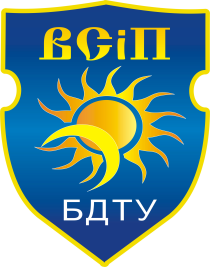 BSTUFaculty of Printing and PublishingSverdlov Str., 13A – 144, Minsk, 220006, Republic of Belarustel. (+375 17) 3277198fax (+375 17) 3276217Ад “28” жніўня  2018 г.  № 2018/19-001На № _________ ад “___”  _________ 20___№ппП.І.І па б.пад-групаБабашка Маргарыта Уладзіславаўна1Баразна Мікіта Алегавіч1Каспаровіч Лізавета Андрэеўна1Клімаў Ігар Канстанцінавіч1Кураш Крысціна Аляксандраўна1Кучынская Дар'я Дзмітрыеўна1Маціеўская Аліна Сяргееўна1Рудніцкая Дар'я Уладзіміраўна1Саўлюкова Вікторыя Ігараўна1Сідарчук Паліна Аляксандраўна1Трыпуцень Кацярына Мікалаеўна1Ягорава Валерыя Валер'еўна1Ярмалінскі Антон Васільевіч1Алборава Арына Раманаўна2Барута Валерыя Аляксандраўна2Грушэўскі Уладзіслаў Віктаравіч2Джэм Максім Сяргеевіч2Дзіковіч Кірыл Юр'евіч2Кліменка Міхаіл Яўгеньевіч2Лаўрушчык Алеся Дзмітрыеўна2Маліноўская Лізавета Сяргееўна2Фурман Маргарыта Аляксандраўна2Хомчык Вікторыя Барысаўна2Чарняк Іна Міхайлаўна2Чыжова Марыя Аляксандраўна2№ппП.І.І па б.пад-групаБутэвіч Уладзіслаў Віктаравіч1Вабішчэвіч Дар'я Іванаўна1Гаргіладзе Ніколь Янаўна1Грыцэвіч Аляксандр Сяргеевіч1Зданцэвіч Аліна Русланаўна1Капорскі Максім Алегавіч1Ловец Юрый Андрэевіч 1Мацейка Алена Аляксандраўна1Мацкевіч Дзіяна Генадзьеўна1Пратасеня Валерый Андрэевіч1Станевіч Дар'я Сяргееўна1Цімошчанка Марына Аляксандраўна1Чыж Таццяна Генадзьеўна1Шпакоўская Таццяна Сяргееўна1Ярашэвіч Вікторыя Мікалаеўна1№ппП.І.І па б.пад-групаБатура Кірыл Яўгеньевіч1Дзешко Кірыл Андрэевіч1Забабуха Злата Аляксандраўна1Кунцэвіч Ягор Генадзьевіч1Лынчанка Ягор Ігаравіч1Мамантаў Ілья Сяргеевіч1Пабудзей Юльяна Міхайлаўна 1Саўчук Елізавета Сяргееўна1Сухарэвіч Андрэй Леанідавіч1Хмяльніцкі Даніла Андрэевіч1Цынскі Максім Аляксандравіч1Галавій Андрэй Пятровіч2Данілава Марыя Дзмітрыеўна2Кваша Дзяніс Ігаравіч2Матолька Эдуард Аляксеевіч2Нарэйка Канстанцін Андрэевіч2Прохар Раман Віктаравіч2Пручкоўскі Ягор Генадзьевіч2Прыдачук Вольга Сяргееўна2Сташкевіч Мікіта Валер'евіч2Шырокаў Мікалай Андрэевіч2Шэлковіч Георгій Аляксандравіч2Ятчанка Арцем Дзмітрыевіч2№ппП.І.І па б.пад-групаАбашына Дар'я Сяргееўна1Арцёмава Наталля Аляксандраўна1Баяндзіна Аляксандра Дзянісаўна1Горбач Паліна Пятроўна1Данько Вольга Аляксандраўна1Драбышэўская Кацярына Аляксееўна1Крысіна Лізавета Юр'еўна1Лапацін Павел Юр'евіч1Ледзянёва Маргарыта Сяргееўна1Маліноўская Галіна Алегаўна1Малько Юлія Дзмітрыеўна1Мурга Вольга Віктараўна1Мядзведзева Марыя Ігараўна1Раева Вікторыя Аляксандраўна1Рындзевіч Настасся Ігараўна1Бажанкова Ганна Віктараўна2Блажэвіч Вікторыя Мікалаеўна2Гіль Алеся Сяргееўна2Грышук Аліна Андрэеўна2Дзянісік Аляксандра Сяргееўна2Казак Дар'я Ігараўна2Карцяновіч Канстанцін Аляксандравіч2Краснабаева Юлія Дзмітрыеўна2Мезяк Фёдар Дзмітрыевіч2Міхайлава Паліна Дзмітрыеўна2Муская Яніна Кірылаўна2Павяльчук Анастасія Эдуардаўна2Пігуль Кацярына Алегаўна2Ткачук Елізавета Паўлаўна2Царык Аліна Дзмітрыеўна2№ппП.І.І па б.пад-групаБанькоўская Настасся Аляксандраўна1Гансецкая Марыя Віктараўна1Дуброўская Дар'я Аляксандраўна1Заяш Дар'я Аляксандраўна1Корзун Ірына Валер'еўна1Лёгкі Максім Аляксандравіч 1Мірановіч Марына Генадзьеўна1Нікіціна Паліна Максімаўна1Падольскі Мікалай Аляксандравіч1Пятровіч Маргарыта Дзмітрыеўна1Садчанка Валерыя Сяргееўна1Фармагей Ірына Канстанцінаўна1Царук Аляксандра Мікалаеўна1Шамякіна Аляксандра Мікалаеўна1Шасціна Крысціна Паўлаўна1Анасовіч Кацярына Сяргееўна2Багаліна Лізавета Дзмітрыеўна2Брацун Таццяна Сяргееўна2Галуц Ульяна Андрэеўна2Гурыш Лізавета Віктараўна2Дзіваноўская Вікторыя Аляксандраўна2Ігнаценка Дар'я Рыгораўна2Канапацкая Настасся Уладзіславаўна2Качамарава Анастасія Уладзіміраўна2Купрыянчык Аляксандра Уладзіміраўна2Новак Дар'я Ігараўна2Паўлоўская Ульяна Іванаўна2Піскур Дзіяна Андрэеўна2Сапёраў Максім Валянцінавіч2Сінічэнкава Лізавета Ігараўна2